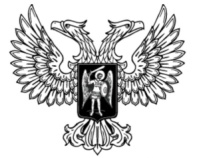 ДОНЕЦКАЯ НАРОДНАЯ РЕСПУБЛИКАЗАКОНО ВНЕСЕНИИ ИЗМЕНЕНИЙ В ЗАКОН ДОНЕЦКОЙ НАРОДНОЙ РЕСПУБЛИКИ «О ЗДРАВООХРАНЕНИИ» И СТАТЬЮ 10 ЗАКОНА ДОНЕЦКОЙ НАРОДНОЙ РЕСПУБЛИКИ «О ПЕРСОНАЛЬНЫХ ДАННЫХ»Принят Постановлением Народного Совета 24 апреля 2020 годаСтатья 1Внести в Закон Донецкой Народной Республики от 24 апреля 2015 года № 42-IHC «О здравоохранении» (опубликован на официальном сайте Народного Совета Донецкой Народной Республики 4 июня 2015 года) следующие изменения:1) наименование главы 18 изложить в следующей редакции:«Глава 18. Заключительные и переходные положения»;2) статью 108 изложить в следующей редакции:«Статья 108. Порядок вступления в силу настоящего Закона1. Настоящий Закон вступает в силу со дня его официального опубликования, за исключением положений, для которых настоящей статьей установлены иные сроки вступления их в силу.2. Пункты 4, 7 части 1 статьи 6, пункты 4, 5 части 1 статьи 7, статья 11, пункт 2 части 1 статьи 14, пункты 3, 10 части 1, часть 2 статьи 15, части 4, 5, 6 статьи 26, абзац 7 части 2 статьи 31, часть 2 статьи 43, часть 6 статьи 58, пункт 10 части 3 статьи 59, пункт 4 части 6, часть 8 статьи 68, часть 3 статьи 71, пункт 2 части 1, части 2, 8, 9 статьи 72, пункт 3 части 2 статьи 98, часть 2 статьи 102, пункт 11 части 1 статьи 105 предусматривающие осуществление медицинского страхования вступают в силу со дня вступления в силу закона, регулирующего отношения, возникающие в связи с осуществлением обязательного медицинского страхования.».3) главу 18 дополнить статьей 109 следующего содержания:«Статья 109. Особенности посещения пациентов, пострадавших в результате боевых действий на территории Донецкой Народной Республики и не являющихся военнослужащими, представителями Специальной мониторинговой миссии ОБСЕ1. До 1 января 2025 года при посещении представителями Специальной мониторинговой миссии Организации по безопасности и сотрудничеству в Европе (далее – СММ ОБСЕ) пациентов, пострадавших в результате боевых действий на территории Донецкой Народной Республики и не являющихся военнослужащими (далее – пострадавшие), нормы настоящего Закона о врачебной тайне не применяются в части, предусмотренной настоящей статьей.2. Представители СММ ОБСЕ вправе посещать пострадавших и получать необходимую информацию только с письменного согласия пострадавших или их законных представителей, за исключением случаев, предусмотренных частями 3 и 4 настоящей статьи.Посещение пострадавших представителями СММ ОБСЕ осуществляется при предоставлении документа, удостоверяющего личность, и документа, подтверждающего принадлежность к СММ ОБСЕ.Посещение пострадавших представителями СММ ОБСЕ осуществляется в присутствии уполномоченного должностного лица учреждения здравоохранения.3. Посещение пострадавших, находящихся в реанимационном отделении или отделении интенсивной терапии, допускается без письменного согласия пострадавших или их законных представителей по решению уполномоченного должностного лица учреждения здравоохранения. 4. Без письменного согласия пострадавших или их законных представителей уполномоченное должностное лицо учреждения здравоохранения предоставляет представителям СММ ОБСЕ следующую информацию:1) пол;2) возраст;3) состояние здоровья в день посещения;4) характер ранения.5. Фото и видеосъемка пострадавших и лиц, присутствующих в помещении, где она планируется, осуществляется с согласия указанных лиц.Фото и видеосъемка пострадавших, находящихся в бессознательном состоянии, запрещается.»;4) главу 19 признать утратившей силу.Статья 2Внести в часть 2 статьи 10 Закона Донецкой Народной Республики от 19 июня 2015 года № 61-IHC «О персональных данных» (опубликован на официальном сайте Народного Совета Донецкой Народной Республики 10 августа 2015 года) изменение, дополнив ее пунктом 15 следующего содержания:«15) обработка персональных данных осуществляется с учетом особенностей, предусмотренных статьей 109 Закона Донецкой Народной Республики от 24 апреля 2015 года № 42-IHC «О здравоохранении».».Глава Донецкой Народной Республики					   Д.В. Пушилинг. Донецк24 апреля 2020 года№ 131-IIНС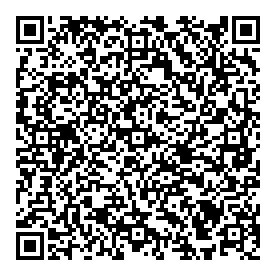 